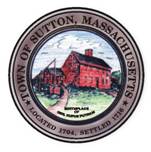       TOWN OF SUTTONBOARD OF ASSESSORS 4 UXBRIDGE ROADSUTTON, MA  01590-1702  508-865-8722Meeting Minutes – April 9, 2024Present: Chairman Robert Nunnemacher	  Tracey Tardy, Principal AssessorMeeting called to order at 5:00 p.m.1.         The minutes of April 2, 2024 were unanimously approved2.         Old & New Business	The Board reviewed the remaining abatements3.         Decisions & Actions Taken	The Board signed twenty-one (21) Motor Vehicle AbatementsThe Board signed one (1) Boat AbatementsThe Board signed the March Property Tax Abatement Levy		The Board signed six (6) Property Tax Abatement CertificatesThe Board signed the Warrant for Motor Vehicle Commitment 2024-02	The Board signed the March Monthly Abatement reports for the Tax Collector               and Town Accountant	The Board review six (6) Application for Abatements		Granting one (1)		Denying deny (5)The Board of Assessors adjourned its meeting April 23, 2024 at or about 6:00 p.m. 	       Respectfully Submitted,Linda Hicks, Secretary 